AufnahmeantragIch erkläre hiermit: dass ich mit der Erfassung, Speicherung (per Akte und auf Datenträgern), Verarbeitung und Weitergabe an berechtigte Dritte einverstanden bin. Die Verarbeitung der Daten erfolgt im Rahmen der gültigen Datenschutzbestimmungen. dass ich mit der Einholung, Erfassung, Speicherung (per Akte und auf Datenträgern), Verarbeitung und Weitergabe an berechtigte Dritte, eines Ärztlichen Fragebogens (beim behandelnden Arzt) oder eines Überleitungsbogens (im Krankenhaus oder Pflegeeinrichtung) einverstanden bin.Ich habe alle Fragen den Tatsachen entsprechend beantwortet.Datenschutzinformationen gemäß EU-DSGVO finden Sie auf https://www.awo-baden.de/footernavigation/datenschutz.html      				, den      		_____________________________________________________________Unterschrift des Aufzunehmenden oder Vertreter Aufnahmeantrag für das Seniorenzentrum: 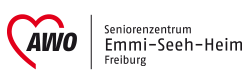 							 Runzstr. 77							 79102 FreiburgAufnahmeantrag für das Seniorenzentrum: 							 Runzstr. 77							 79102 FreiburgAufnahmeantrag für das Seniorenzentrum: 							 Runzstr. 77							 79102 Freiburg Dauerpflege		 Kurzzeitpflege				 vorsorgliche Anmeldung Dauerpflege		 Kurzzeitpflege				 vorsorgliche Anmeldung Dauerpflege		 Kurzzeitpflege				 vorsorgliche AnmeldungName:(Bitte auch den Geburtsnamen angeben)Name:(Bitte auch den Geburtsnamen angeben)geb.      Vorname:(Rufname bitte unterstreichen)Vorname:(Rufname bitte unterstreichen)Geburtsdatum und –ort:Land/Kreis:Geburtsdatum und –ort:Land/Kreis:Letzter Wohnort:Straße:Telefonnummer:Letzter Wohnort:Straße:Telefonnummer:Familienstand:Familienstand: ledig	 verheiratet	 verwitwet	 geschiedenReligionszugehörigkeit:Religionszugehörigkeit:1. Angehörige/rName:Anschrift:Telefon / Mobiltel.:wie verwandt?(Ehegattin/Ehegatte)2. Angehörige/rName:Anschrift:Telefon / Mobiltel.:wie verwandt?Gesetzl. Betreuer/inBevollmächtigte/rName:Anschrift:Telefon / Mobiltel.:In wichtigen Angelegenheiten, im Krankheits- oder Todesfall sollen verständigt werden In wichtigen Angelegenheiten, im Krankheits- oder Todesfall sollen verständigt werden  1. Angehöriger    2. Angehöriger    Betreueroder      PatientenverfügungVollmachtPatientenverfügungVollmachtPatientenverfügungVollmacht vorhanden		 nicht vorhanden vorhanden		 nicht vorhandenKranken/PflegekasseKranken/PflegekasseNameAnschriftMitgliedsnummerZuzahlungsbefreiungZuzahlungsbefreiungZuzahlungsbefreiung ja	 neinPflegegradPflegegradBescheid vom0 	1 	2 	3 	4 	5 BeihilfekasseBeihilfekasseNameAnschriftAktenzeichenWeitere KostenträgerWeitere KostenträgerNameAnschriftRechnungsempfängerRechnungsempfängerNameAnschriftSofern Sie Sozialhifen erhalten, Zuständiges SozialamtSofern Sie Sozialhifen erhalten, Zuständiges SozialamtNameAnschriftAktenzeichenZu wann ist der Einzug gewünscht?Zu wann ist der Einzug gewünscht?DatumHausarztName:Anschrift:Telefon / Mobiltel.:Name:Anschrift:Telefon / Mobiltel.:Covid-19-Impfung bereits erfolgtCovid-19-Impfung bereits erfolgtCovid-19-Impfung bereits erfolgt ja	 nein